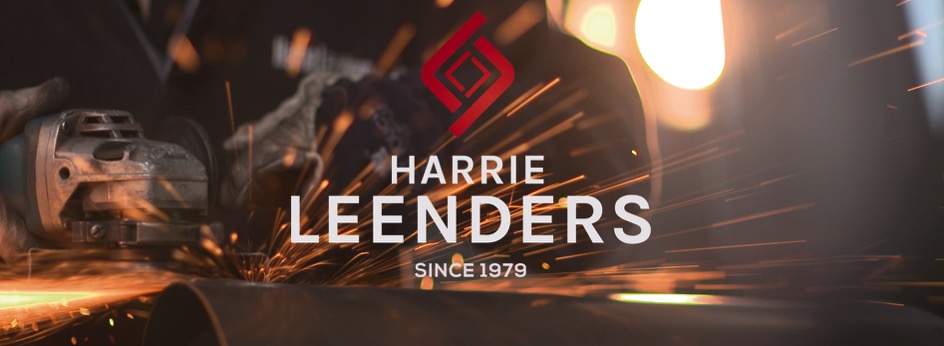 Harrie Leenders is een geweldig bedrijf (20 FTE) om voor te werken. We zijn allemaal hartstikke trots op onze producten en zijn dag in dag uit samen in touw om het goed te doen voor onze klanten. Om goede vrijstaande houtkachels te ontwikkelen, te produceren en te verkopen met als doel om natuurlijke warmte op een duurzame manier bij de mensen thuis te brengen. We zijn op zoek naar een:Medewerker backoffice (full time)Als backoffice medewerker ben je het eerste aanspreekpunt van Harrie Leenders en zorg je voor de intake van alle orders. Je bent onderdeel van een klein team en hebt een centrale rol binnen het bedrijf: collega’s en klanten merken direct het resultaat van je werk. Onze klanten bestaan uit 3 importeurs, 175 dealers in West-Europa en eindgebruikers in onze eigen regio.
Je werkzaamheden zullen bestaan uit:Verwerken van inkomende bestellingen in ERP-systeem (incl. terugkoppelen van vragen bij collega’s, (mede)bepalen van levertijden etc.)Ondersteunen van de verkopers in de buitendienst.Beantwoorden van vragen en bieden van telefonische service aan klanten.Diverse werkzaamheden zoals telefoon, post, mail, factureren etc.
  Competenties vakinhoudelijk:Commercieel MBO werk- & denkniveau met enkele jaren ervaring.Ervaring in het werken met een ERP-systeem is een pré.Kennis/affiniteit met techniek is een pré.Competenties algemeen:Eis: beheersing Nederlands (woord en geschrift), Frans, Duits en Engels in woord.Eis: accuratesse, nauwkeurig werken is in deze functie onontbeerlijk.Wens: beheersing Frans, Duits en Engels geschriftGoede communicatieve en commerciële vaardigheden.Teamspeler in het bezit van een grote mate van zelfstandigheid.Flexibel, snel kunnen schakelen.
Heb je vragen over de vacature? Stuur een mail naar miriam@leenders.nl 
of bel naar 06 51513353. Meer informatie over Harrie Leenders vind je op www.leenders.nlHeb je interesse? Stuur een motivatie en CV naar Miriam Termeer (miriam@leenders.nl).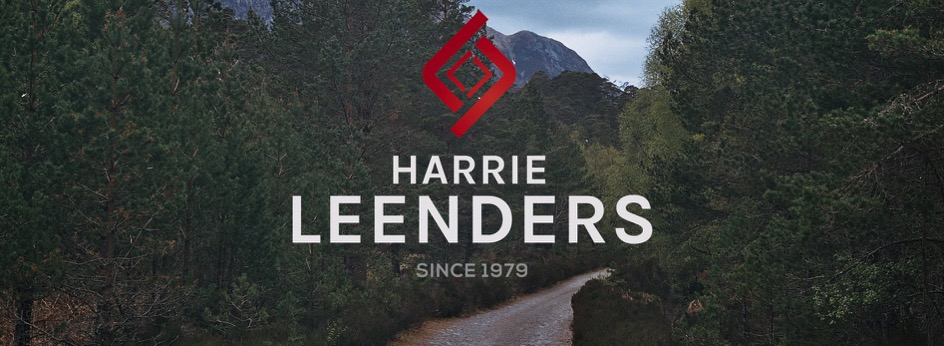 